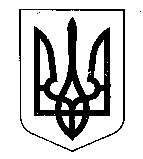 МІНІСТЕРСТВО ФІНАНСІВ УКРАЇНИНАКАЗ  від 23.05.2023                                         Київ                                   № 280 Зареєстровано в Міністерстві юстиції України 06 червня 2023 року за № 940/39996Деякі питання казначейського обслуговування коштів, отриманих головними розпорядниками коштів державного бюджету на рахунки, відкриті в Національному банку УкраїниВідповідно до пункту 56 розділу VІ «Прикінцеві та перехідні положення» Бюджетного кодексу України та підпункту 5 пункту 4 Положення про Міністерство фінансів України, затвердженого постановою Кабінету Міністрів України від 20 серпня 2014 року № 375,НАКАЗУЮ:1. Затвердити Положення про особливості казначейського обслуговування коштів, отриманих головними розпорядниками коштів державного бюджету на рахунки, відкриті в Національному банку України, що додається.2. Установити, що головні розпорядники коштів державного бюджету, яким відкриті рахунки в Національному банку України до набрання чинності цим наказом, не пізніше п’яти робочих днів з дня набрання ним чинності подають Державній казначейській службі України:довідку банку про відкриття рахунку;довідку про операції з коштами спеціального фонду державного бюджету на рахунку, відкритому в Національному банку України, за формою, наведеною в додатку 1 до Положення, затвердженого цим наказом, складену за травень 
2023 року.3. Державній казначейській службі України у термін до 25 червня 2023 року забезпечити складання та подання звітів, передбачених у пункті 12 Положення, затвердженого цим наказом, за січень – травень 2023 року за показниками відповідних надходжень державного бюджету.4. Установити, що звіти, передбачені у пунктах 8–10 Положення, затвердженого цим наказом, складаються та подаються, починаючи зі звіту за січень – червень 2023 року.5. Департаменту державного бюджету Міністерства фінансів України в установленому порядку забезпечити:подання цього наказу на державну реєстрацію до Міністерства юстиції України;оприлюднення цього наказу.6. Уповноважити надавати роз’яснення з питань застосування Положення, затвердженого цим наказом, у частині казначейського обслуговування бюджетних коштів Державну казначейську службу України. 7. Цей наказ набирає чинності з дня його офіційного опублікування.8. Контроль за виконанням цього наказу покласти на заступників Міністра фінансів України відповідно до розподілу обов’язків та Голову Державної казначейської служби України Слюз Т. Я. Міністр                                                                                       Сергій МАРЧЕНКО